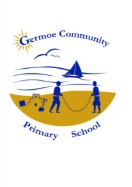 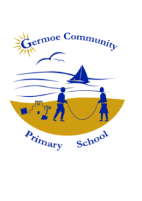 Germoe Community Primary SchoolNewsletter for Week Commencing 18th April 2016
OTHER INFORMATION/ADVANCE NOTICESSKIP (School Kids in Partnership) 
Katie and Maddie represented our school this week at a meeting of all the school councils.  Each school has been invited to produce posters relating to one of the council values, 'solidarity', for a competition.  5 posters will be put forward from our school for judging within SKIP.  Germoe School Councillors would like as many entries as possible, showing in writing and/or pictures, the meaning of the word 'solidarity'.  Posters should be given to Mrs Larcombe before the half term holiday.  Find out what 'solidarity' means and get creative!Space Seeds!
The children in Breakfast club have set up an experiment with seeds that have been on the International Space Station with Tim Peake, and seeds that remained here on Earth, to see if lack of gravity makes any difference to germination and plant growth.  What are the seeds you ask, rocket of course!  We'll report our findings in due course.Save the date Sat 14th May – Plans are in fruition for a very exciting Summer Fete. If any parents or friends of the school would like to run a stall or workshop please register your interest with Anita in the office.May Pole – The feast fair will be at 2pm on Friday 29th April at Germoe Church. We look forward to watching the children dancing around the May Pole.Swiss Students
We are going to be having Swiss Students again for 2 weeks in June and we really need host families for them.  If you are interested please contact the office for further details.
We need tents for school camp, if anyone has any that we could borrow 13-15th June please let Anita in the office know. Thank-you.Further to the online safety briefing held in school last term - please be vigilant of the PEGI rating on apps and videogames and set parental controls on your internet browser. If we are aware that children are accessing age inappropriate content we must report it as a safeguarding issue. For tips on choosing games, devices and setting up controls go to- https://www.nspcc.org.uk/preventing-abuse/keeping-children-safe/online-safety/online-gaming-stay-safe-avoid-risks/ Thursday 26th May, reception through to year 3 are invited to camp in the school hall! From 3:30pm the children from Germoe and Boskenwyn will be doing lots of fun activities, tree climbing, orienteering around the village, den building etc. We will then have a BBQ for dinner. After dinner we will toast marshmallows and have a storytelling session by the campfire in the forest. They will sleepover in the school hall, so sleeping bags will be needed, we will lay out all the PE mats so they don’t need camp beds/mats. Parents of reception children are welcome to stay with their children, however, if they do they will have to stay in Mr T-Moores classroom to comply with safeguarding policy and procedure. We would like a voluntary contribution of £5 per child to cover food, drinks and resources.*STARS OF THE WEEK*EYFS – Taiyana, For A Super Big Draw.SENNEN CLASS – Joseph, For Working Hard In Both Literacy And Maths.KYNANCE CLASS – Hope, For Showing Great Optimism In Her Work.GODREVY CLASS – Zack, For Having A Positive Attitude For Learning.Golden Ticket – Katie.Diary DatesAprilMonday 25th            RNLI Beach Talk Presentation Thursday 28th          Yr 6 PE/Sport Transition at Helston Community College.daTEAFTERSCHOOL CLUBS Mon             Film Club                                            SATs (Yr 6)KS2 Maths SATs (Yr6)                           Nature and Gardening Tues     Fit Club & KS2 Lit SATs (Yr6)                  Science (KS2) Sailing                                                SailingWed Football Club                                       School Council (Lunch time)                                                         Film ClubThurs         KS1 SATs Yr2 Only  (KS1)                      Dodgeball                                                         Making MusicFri Space Club (KS1&2)                             Board Games